DAGAH WILSON DACHOMOMAT 20418/sci01/096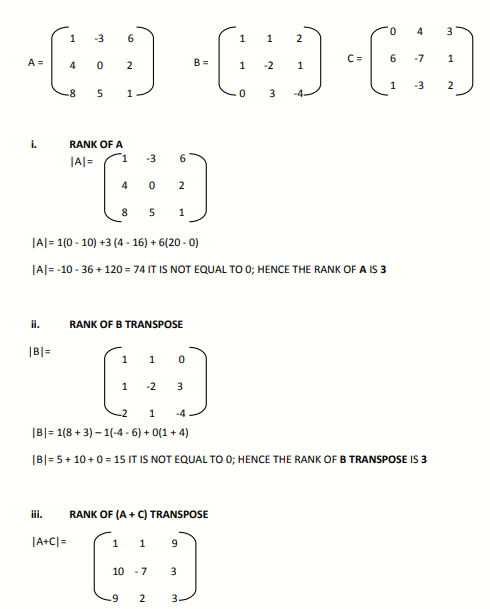 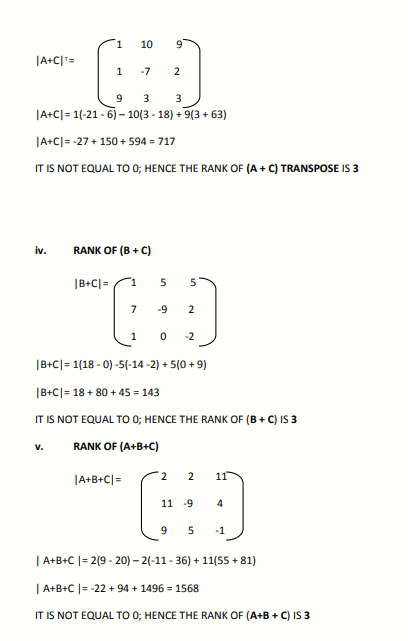 